Publicado en   el 11/09/2013 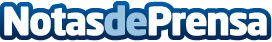 UPyD demanda al Ayuntamiento de Alcalá de Henares ante el Tribunal de Cuentas por falseamiento contableMadrid, 11 de septiembre de 2013   El Grupo Municipal Unión Progreso y Democracia (UPyD) ha presentado una demanda ante el Tribunal de Cuentas, para pedir responsabilidades a los gestores del Ayuntamiento de Alcalá de Henares por las irregularidades contables y administrativas detectadas en un Informe elaborado por la Cámara de Cuentas. También exige que devuelvan el dinero con su propio patrimonio.Datos de contacto:Nota de prensa publicada en: https://www.notasdeprensa.es/upyd-demanda-al-ayuntamiento-de-alcala-de Categorias: Nacional http://www.notasdeprensa.es